环游天房和在索法与迈尔沃之间奔走有规定的时间间隔吗？    هل الفصل بين الطواف والسعي له زمن محدود؟[باللغة الصينية ]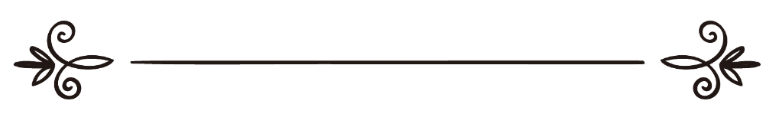 来源：伊斯兰问答网站مصدر : موقع الإسلام سؤال وجواب编审: 伊斯兰之家中文小组مراجعة: فريق اللغة الصينية بموقع دار الإسلام环游天房和在索法与迈尔沃之间奔走有规定的时间间隔吗？问:环游天房和在索法与迈尔沃之间奔走有规定的时间间隔吗？答：一切赞颂，全归真主。环游天房和在索法与迈尔沃之间奔走没有规定的时间间隔，接连完成这两样功修不是条件，但是毋庸置疑的最佳方式就是：如果环游天房，就在索法与迈尔沃之间奔走。因为先知（愿主福安之）接连完成了这两样功修，假如早晨环游天房，傍晚在索法与迈尔沃之间奔走；或者一两天之后在索法与迈尔沃之间奔走，都是可以的，但做无妨，因为接连完成这两样功修不是瓦直布（必须的）。《伊本•欧赛麦尼法特瓦全集》( 22 / 421 )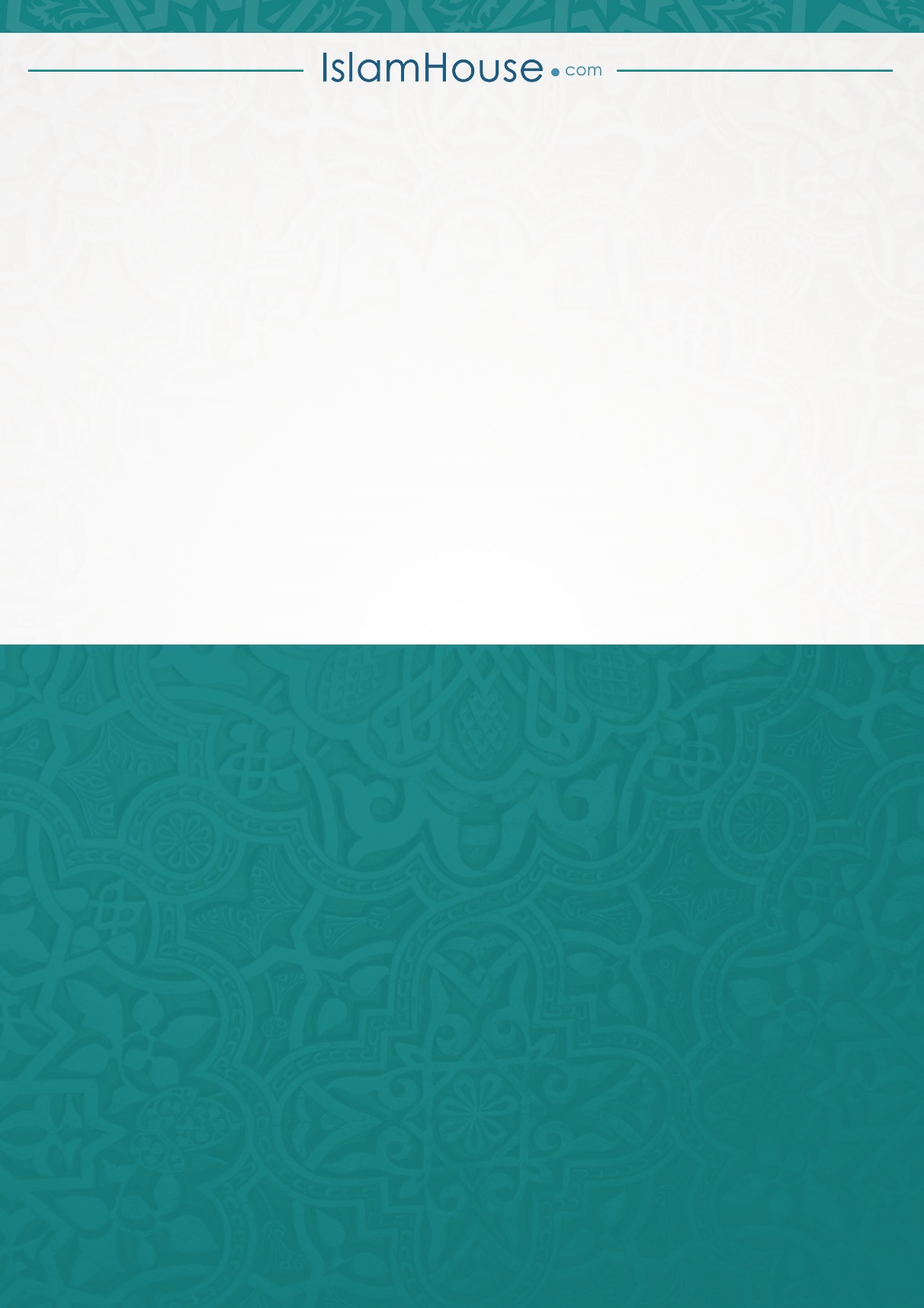 